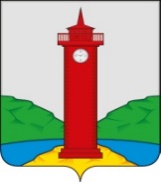 РОССИЙСКАЯ ФЕДЕРАЦИЯ
САМАРСКАЯ ОБЛАСТЬМУНИЦИПАЛЬНЫЙ РАЙОН ВолжскийСОБРАНИЕ ПРЕДСТАВИТЕЛЕЙ СЕЛЬСКОГО ПОСЕЛЕНИЯ КУРУМОЧТРЕТЬЕГО СОЗЫВА РЕШЕНИЕ«13» февраля 2017г.                                                                       № 96/26      Об утверждении тарифов на услуги, оказываемых МБУК «Центр культуры» сельского поселения Курумоч       В соответствии Федеральным законом от 06 октября 2003 года № 131 – ФЗ «Об общих принципах организации местного самоуправления в российской Федерации», руководствуясь ст.35 Устава сельского поселения Курумоч, Собрание Представителей сельского поселения Курумоч РЕШИЛО:       1. Утвердить тарифы на услуги, оказываемых МБУК «ЦК» с.п. Курумоч, согласно Приложению.       2. Настоящее решение распространяет свое действие на правоотношения, возникшие с 01.01.2016г.       3. Контроль за выполнением настоящего решения возложить на   
директора МБУК «Центр культуры» сельского поселения Курумоч Богословскую Л.В.       4. Опубликовать настоящее решение на официальном сайте Администрации сельского поселения Курумоч http://sp-kurumoch.ru и в ежемесячном информационном вестнике «Вести сельского поселения Курумоч».Глава сельского поселения Курумоч                                                                          муниципального района ВолжскийСамарской области                                        	                         О.Л.КатынскийПредседатель Собрания представителейСельского поселения Курумоч					Л.В. Богословская   Кулешевская 9989361Приложение к решению Собрания представителей с.п. Курумоч  от 13.02.2016г   № 96/26   «Согласовано»						«Утверждаю»                                                                                    	 Глава сельскогоДиректор МБУК «ЦК» сп Курумоч	поселения Курумоч_______________ Л.В. Богословская 	____________ О.Л. Катынский“ _____ “ ___________ 2017 г.				“ _____ “ ___________ 2017 г.ТАРИФЫтарифы на услуги, оказываемых МБУК «ЦК» с.п Курумоч   № п/пНаименование услугСтоимость услуги (руб)1Услуги по проведению  праздников, торжеств1написание сценария на заказ500 руб.2Подбор игр250 руб.3Концертная программа (в зависимости от времени  и профессионализма артистов) (1 час)5000 руб.4Разработка  игровой программы (1 час)300 руб.5проведение  мероприятий по готовому сценарию (1 час)600 руб.6Музыкальное  оформление  мероприятия (1 час)1000 руб.7Услуги Деда Мороза  и Снегурочки (в зависимости  от места  проживания заказчика)200-250 руб.8Проведение детских программ, праздников на дому, в кафе, организации (в стоимость  входят  озвучивание  с использованием  фонотеки ДК, прокат аппаратуры, работа ведущего, написание  игровой программы и подготовка к ней) (1 час)1000 руб.9Организация и проведение   юбилейных вечеров  для населения (включая  написание  сценария) (1 час)1000 руб.10Организация и проведение  праздничных мероприятий  для организаций (в стоимость входят  озвучивание  с использованием  фонотеки ДК, прокат аппаратуры, работа  ведущего, написание   сценария  и подготовка) (1 час)1500 руб.2Билеты  на:1Дискотеки30 -50 руб.2Дискотеки под «живую музыку»50-100 руб.3Вечера отдыха50- 100 руб.4Концерты  самодеятельных артистов:4Детские (до 10 лет)50 руб.4Подростковые (до 14 лет)100 руб.4Спектакли для детской аудитории100 руб.4Спектакли для взрослой аудитории (одно актные)150 руб.4Спектакли для взрослой аудитории (двух актные)250 руб.4Театрализованные представления с призами150 руб.4Конкурсно – игровые  программы для детей с призами100 руб.4Конкурсно – игровые  программы для подростков и взрослых  с призами150 руб.4Шоу - представления с привлечением профессиональных артистов  или имеющих  звание лауреатов самодеятельных артистовот 200 руб.